AGENDA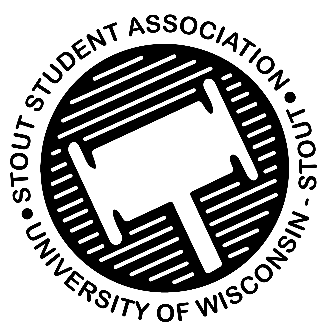 Organizational Affairs Committee October 13, 20214:00pmBirch Room, Memorial Student CenterCall to OrderRoll CallWords of Wisdom- Senator AmundsonApproval of AgendaApproval of Minutes10/6/2021DiscussionUnderstanding Recognition RequestsBusinessRecognition Request - College Democrats of UW-StoutRecognition Request - K-pop club-UW-StoutRecognition Request - Learn Envision Network Solve Club Updates / AnnouncementsAdjournment